    Совет Андреевского муниципального округа города Севастополя I созыв                                            XIV сессия                             2014 – 2016 гг.РЕШЕНИЕ№ 14/9016 декабря 2015 года						                   с. АндреевкаО выплате Главе внутригородского муниципального  образования,исполняющего  полномочия Председателя  Совета и Главы местнойАдминистрации Андреевскогомуниципального  округапремии за декабрь 2015 года           В соответствии со ст. 86 Бюджетного Кодекса Российской Федерации, ст. 135 Трудового Кодекса Российской Федерации, ст. 42, 53 Федерального закона от 06.10.2003г. № 131-ФЗ «Об общих принципах организации местного самоуправления в Российской Федерации», ст. 22 Федерального закона от 02.03.2007г. № 25-ФЗ «О муниципальной службе в Российской Федерации», пунктом 4 статьи 27 Закона города Севастополя от 05.08.2014г. № 53-ЗС "О муниципальной службе в городе Севастополе", Законом города Севастополя от 30.12.2014г.№ 102-ЗС "О местном самоуправлении в городе Севастополе», Уставом внутригородского муниципального образования города Севастополя – Андреевский  муниципальный округ, решением сессии Совета Андреевского муниципального округа от 09.09.2015  № 08/46 «Об утверждении Положения об оплате труда выборного должностного лица внутригородского муниципального образования Андреевский муниципальный округ»,  «Положением о премировании Главы местной администрации Андреевского муниципального округа и муниципальных служащих органа местного самоуправления внутригородского муниципального образования города Севастополя – Андреевский муниципальный округ», утвержденного решением Совета Андреевского муниципального округа 09.09.2015 года № 08/52,Совет Андреевского  муниципального округа РЕШИЛ:1.Выплатить Главе внутригородского муниципального  образования, исполняющего полномочия Председателя Совета и главы местной администрации Андреевского муниципального  округа ежемесячную премию за декабрь 2015 года за эффективный и добросовестный труд, интенсивный характер работы в размере 48,5  %  должностного оклада в пределах установленного годового фонда оплаты труда.      2. Главному бухгалтеру Левашовой Н.Л. обеспечить выплату данной премии за декабрь 2015 года 3. Настоящее решение вступает в силу со дня его принятия.4.  Контроль за исполнением настоящего решения оставляю за собой.Председатель  СоветаАндреевского муниципального округа                                                    И.Н. Валуев                                                                    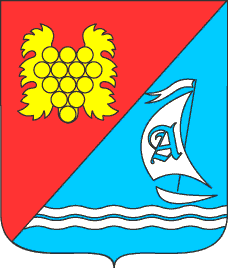 